(企画その１)１０周年限定　缶バッジ1個　プレゼント！！　　　　　　　　　　もらえる方法は４つあります！（令和２年３月末まで【予定】）対象：小学生以下のみなさん土日祝に津波・高潮ステーションで、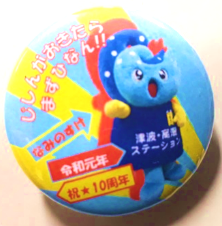 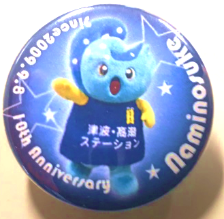 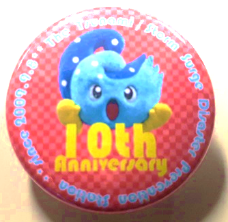 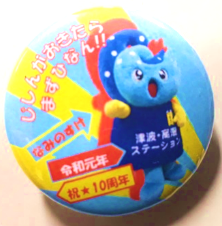 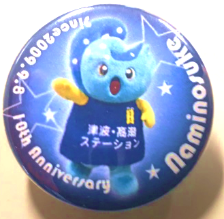 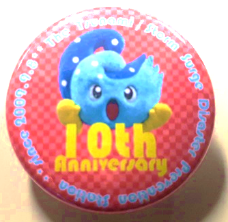 クイズラリーや文字さがしに挑戦してください。解答を係員にわたしてください。対象：団体予約を除く　ご来館のみなさま缶バッジ引換券付きクイズ（ホームページに掲載）に挑戦して、ご来館時に係員にわたしてください。対象：SNSで津波・高潮ステーションを発信してくれたお客様（企画その２）を参照してください。ご来館時に記念撮影等をしていただき、SNSで発信していただいたお客様はそのページを係員にお見せください。（発信の時期：令和元年９月８日以降）対象：ぼう祭のつどい　に参加のみなさま令和元年11月10日（日曜日）10:00～14:00に開催予定の「第11回ぼう祭のつどい　～広げよう　絆のわ～」に参加して　　　　　　くださったみなさま（参加自由、入場無料）※数に限りがあります。　(企画その2)記念撮影用グッズ をご用意しています津波・高潮ステーション受付横に設置しています。来館記念としてぜひご利用ください。　　　　　　　　　　　　　　　　　　　　　　　（ご利用自由。もちろん無料です）　さらに SNSで発信してくださった方 には、（ページを係員にお見せください）津波・高潮ステーション１０周年限定 缶バッジを１個プレゼントさせていただきます！！　　　　　　　　　　　　　　　　　　　　　　　　　（使用イメージ）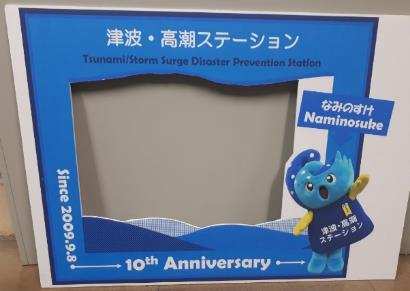 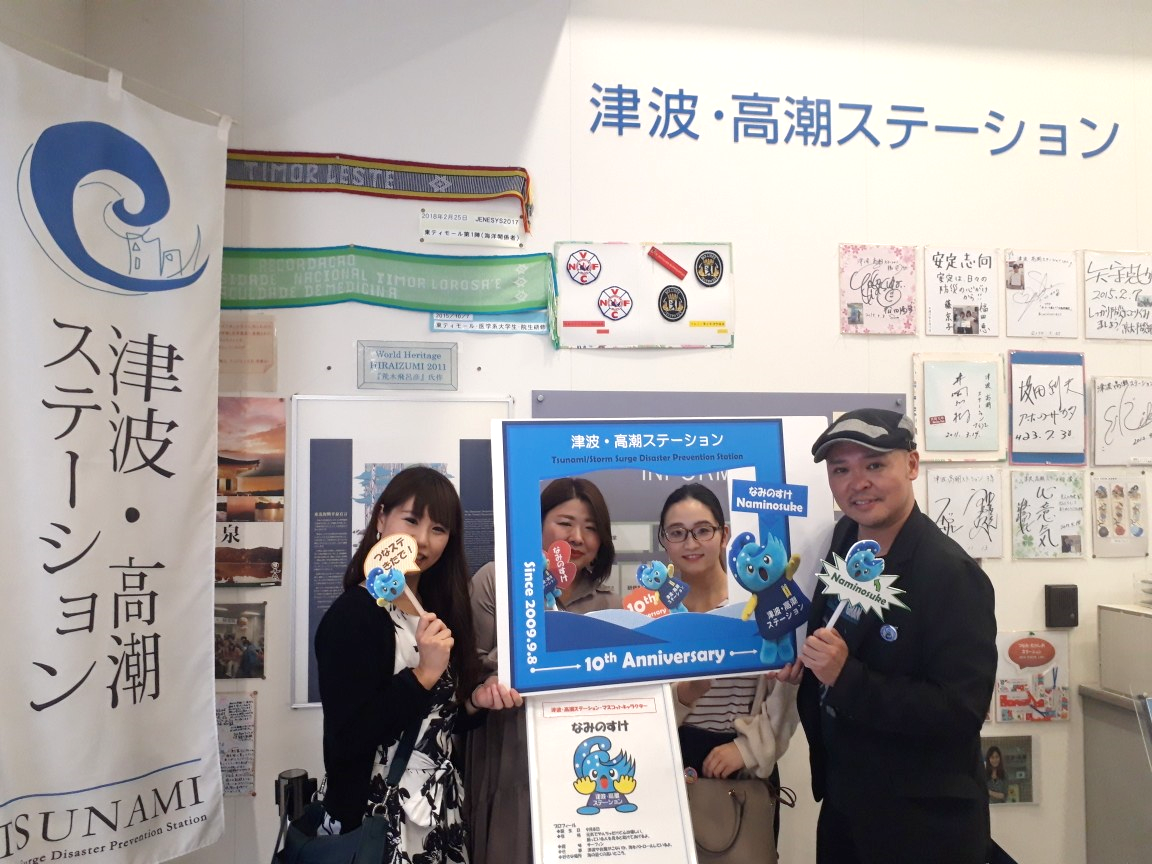 モデル：SOARS MUSIC×香音‐かのん‐　のみなさま令和元年11月10日（日曜日）開催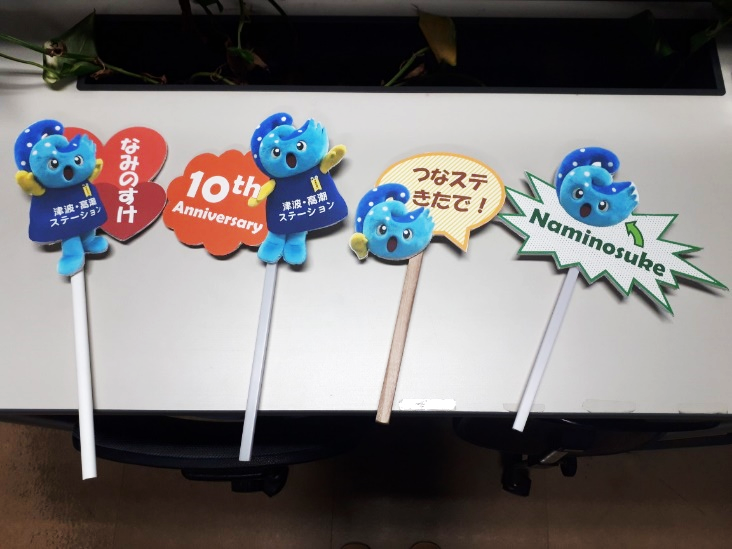 「第11回ぼう祭のつどい」出演予定